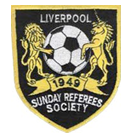 Liverpool Sunday Football Referees SocietyAnnual General Meeting Christ the King Social Club, Queens Drive, Liverpool 16Thursday 25th August 2016 8.00 P.M.Meeting opened at 8.04 by Mike McIver (as Mr Jackson was unable to attend), and invited Mr Steve Stewart to Chair the meeting, and oversee the Election of Officers, due to previous experience in the role, this was unanimously accepted by those present. (NB. At this time there was no President or Vice Chairman, in post).	Steve accepted, continued the meeting, and asked if there were any matters arising from the previous AGM/EGM minutes which had been e mailed and copies printed off for members on the evening. – No Matters arising.Treasurer’s Report, Peter provided a comprehensive review of the previous year’s financial activities, Jim Smith proposed a vote of thanks for Peters Stirling work over his and previous seasons’ Seconded by Ken Jones, and carried unanimously. Election of Officers.President: An election took place as we have no sitting President, the three Vice Presidents were invited to stand; John Harrison decided not to stand. Graham Speed nominated Ken Jones who also declined. Jim Smith and Bruce Dixon subsequently stood as candidates, with Bruce being elected as President.Vice President: Frank Myers was proposed as a new Vice President by Mike McIver, seconded by Daniel McIver, unanimously carried.Chairman: Steve Stewart, Proposed by Peter Morton, Seconded by Graham Speed, carried unanimously – no other candidates offered to stand. Vice Chairman:  Carl Rooney – Proposed by Peter Morton, Seconded by Daniel McIver, carried unanimously. –no other candidates offered to stand. Honorary Secretary: Mike McIver, Proposed by Bruce Dixon Seconded by Ken Jones, carried unanimously. –no other candidates offered to stand. Assistant Secretary: Daniel McIver, Proposed by Peter Morton, Seconded by Ken Jones carried unanimously. –no other candidates offered to stand. It was also suggested that Daniel retains the role of Media officer in addition to his new responsibilities, carried unanimously – no other candidates offered to stand. Honorary Treasurer: Peter Morton – Proposed John Harrison, Seconded by Mike McIver, carried unanimously – no other candidates offered to stand. Training Officer: Graham Speed Proposed Frank Myers, Seconded by Peter Morton, carried unanimously – no other candidates offered to stand. (NB Graham resigned the post shortly after during the meeting). Steve has graciously assumed responsibility for this role.Committee Members: Mark Stewart, Tommy Jackson, invited post meeting by the Committee. Media Officer Report:  Daniel was invited to inform those present with the results of the recent on line survey with regards to proposed changes to the Society.  They are as follows:The Liverpool Sunday Referees’ Society should rejoin the Referees’ Association (RA).Membership fees for the 2016/17 season be capped at £10 per adult, The Society will contribute the remaining costs of rejoining the RA. New members under 18 can join free of charge for the first season. The Society’s accounts will now run from September to September.Membership of the RA can only be discussed at the Annual General Meeting, (though Members may raise issues to the Committee at any point during the season).The Liverpool Sunday Referees’ Society will re-launch, and re name itself from the 2016/17 season onwards as The Liverpool Association Of Match Officials L.A.M.O. The rationale behind this is to encompass All Match Officials, - Assistant Referees, Fourth Officials, Assessors/Observers, Trainers and Mentors, etc. Peter confirmed that it would not be a problem changing the name of the Society, with banks and other bodies, and it was agreed that the Original badge/emblem of the Society would be retained.The Format of Society Evenings will now be Social Evenings with less focus on Society Business. Our Social Evenings will instead hand the floor to the evenings Guest Speaker, with perhaps 10-15 minutes on topical referring issues such as was I right?The above proposals were discussed in depth and subsequently voted up-on, all were carried, and will now be implemented, and John Harrison congratulated Daniel on his hard work as Media Officer. Jim Smith enquired as to the feasibility of having members only page on the website, Daniel pointed out that this would incur costs and in his opinion was not a worthwhile given that one of the roles of the website was to promote the Society externally to potential new members. Steve asked Daniel and Peter to assess the viability of adding a member’s only page to the website.Meeting closed 10.11 pm